Технологическая карта урокаЭтап урокаДеятельность учителяДеятельность учащихсяОргмоментЗдравствуйте, ребята. Начинаем урок.Актуализация опорных знанийИ начнем мы его необычно… с удивительного стихотворения. (читает ученица)Мне было тысяча сто лет,И я в сто первый класс ходила,В портфеле по стодесять книг носила – Все это правда, а не бред.Когда, пыля десятком ног,Шагала по дороге в школу,За мной всегда бежал щенокС одним хвостом, зато стоногий.И я ловила каждый звукСвоими десятью ушами,И десять загорелых рукПортфель и поводок держали.И десять темно-синих глазРассматривали мир привычно…Но станет все сейчас обычным, Когда поймете мой рассказРебята, разве может быть это правдой, может действительно это выдумка?Так может ли история, рассказанная в стихотворении быть правдой? Да, так как информация представлена в двоичной системеДавайте вспомним алгоритм перевода чисел в десятичную систему счисления.И так, сколько же лет девочке? 12 В какой класс она ходила? 5Сколько книг было в портфеле? 6Сколько было ушей, рук, ног и глаз? 2А ног у щенка? 4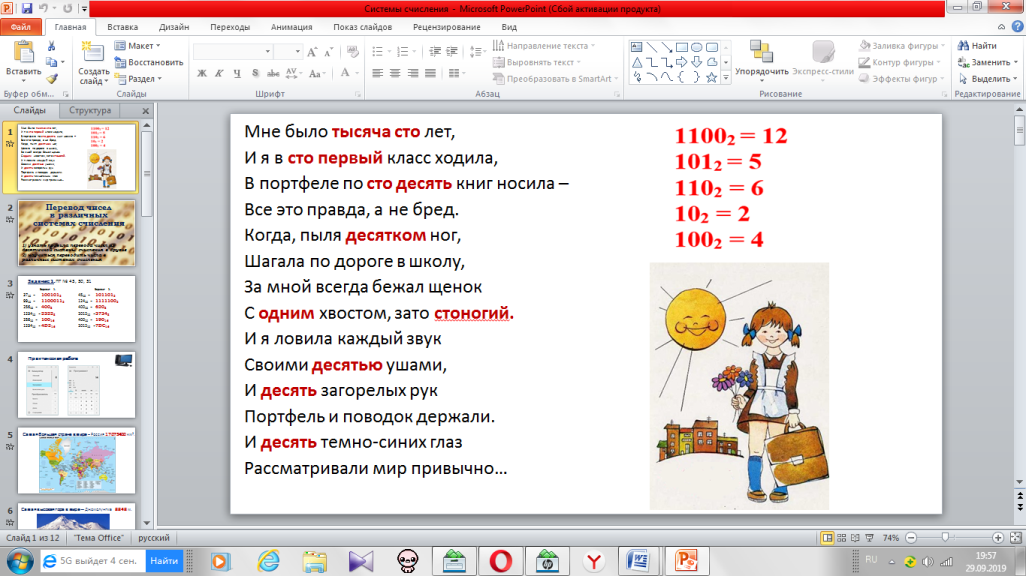 А какие системы счисления мы знаем?СлушаютОтвечают на вопросы, высказывают свое мнение, строят гипотезы, выполняют вычисления в тетрадиПроговаривают алгоритмМотивация, целеполагание, тема урокаВам сейчас лет по …. А можете ли вы прочитать это же стихотворение про себя?Что вам для этого нужно? (знать, как переводить числа в различных системах счисления)Вот мы и сформулировали тему нашего урока «Перевод чисел в различных системах счисления» (на слайде)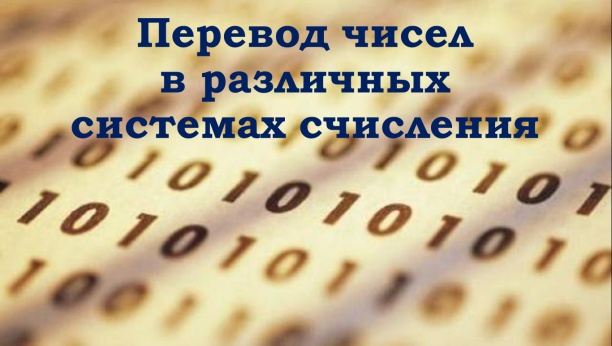 Сформулируем цели и задачи на урок, что мы должны узнать и чему научиться. Чему мы должны научиться? А как? Пишем по пунктам на доске, что предлагают ученики.  ( выводим на слайд:1) узнать правила перевода чисел из десятичной системы счисления в другие2) научиться переводить числа в различных системах счисления)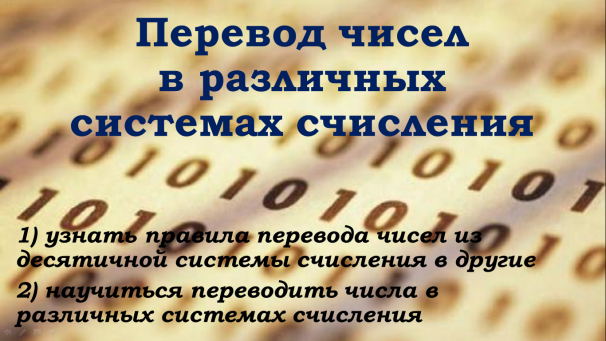 Отвечают на вопросы, высказывают свое мнение, строят гипотезыФормулируют цели урокаОбъяснение нового материалаИтак, цели и задачи поставлены, приступим к правилам перевода. Может быть, кто-нибудь из вас уже знает такой алгоритм и умеет переводить числа?Объяснение материала на интерактивной доске на примере числа 26.Получилось:2610 = 110102Как вы думаете можно ли эти алгоритмы перевода использовать для систем счисления с основаниями 8, 16 и другими? (да)Делают записи в тетрадиПервичное закрепление нового материалаДавайте узнаем, какое было бы сегодня число, если бы в мире была только двоичная системы счисления. (2510=110012)Какой был бы месяц, если бы была 8-ричная система счисления? (910=118)Какой был бы год, если бы была 16-ричная? (201910=7Е316)один у доски, другие в тетрадиЗакрепление нового материалаЗадание1. Задание по вариантам 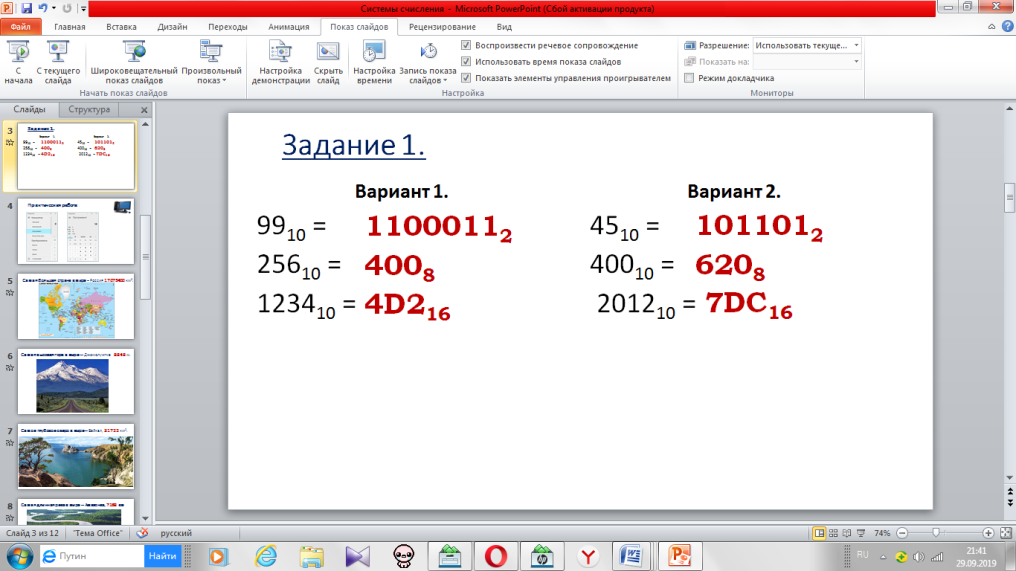 Поменяйтесь тетрадями и проверьте выполнение задания у соседа, поменяйтесь обратно, сверьте с доской.Посмотрите на меня. Если вы правильно выполнили все задания, поморгайте глазками, если у вас что-то не получилось просто закройте глаза. Спасибо, я рада за вас.Записи в тетрадяхВзаимопроверкаРефлексия по выполнению заданияПрактическая работа на ПКНа прошлом уроке я вам говорила, что системы счисления с основаниями 2, 8, и 16 используются для кодирования информации в компьютере. Как вы думаете, существует ли ПО с помощью которого можно было бы нам с вами облегчить перевод чисел в различных системах счисления? Правильно, и называется оно Калькулятор (на слайде), только мы работает с ним в Обычном режиме, а сегодня мы будет работать с режимом Программист. 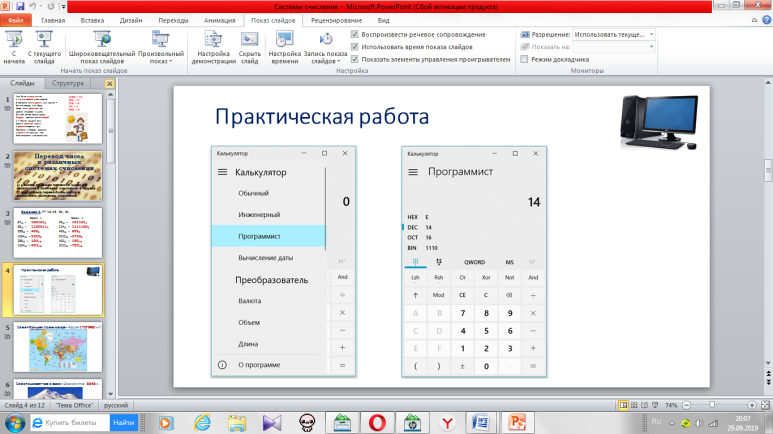 Задание «Самый самый»Текст в задании содержит интересные факты, только числа даны в разных системах счисления. Ваша задача: представить эти числа в привычной нам 10-тичной системе счисления.Проходим за ПК с ручкой, инструкции по выполнения задания и сами задания уже ждут вас у ПК. Время выполнения задания 5 минут. Удачи.Вернемся за парты и давайте проверим, что же вы узнали (отвечают по одному, на доске фото с моим комментарием). 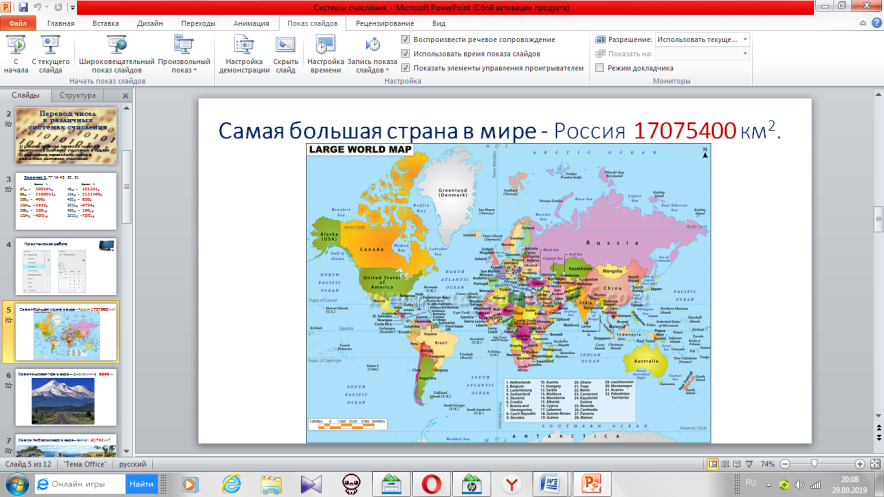 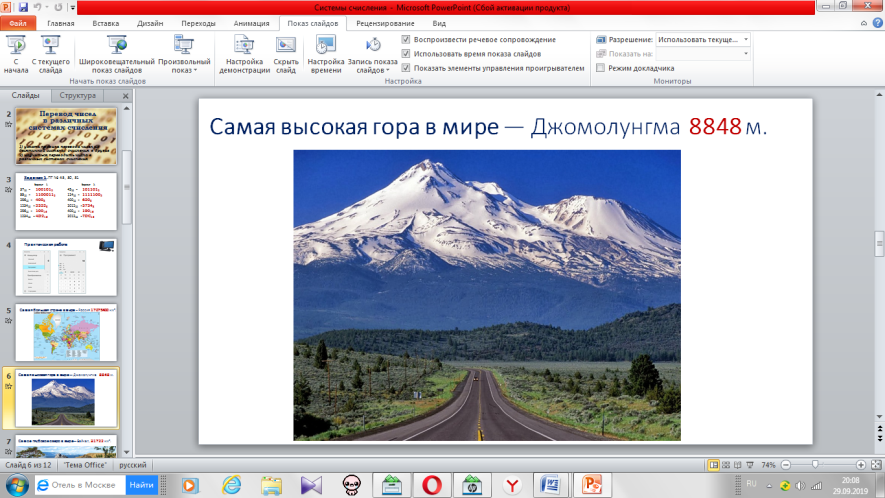 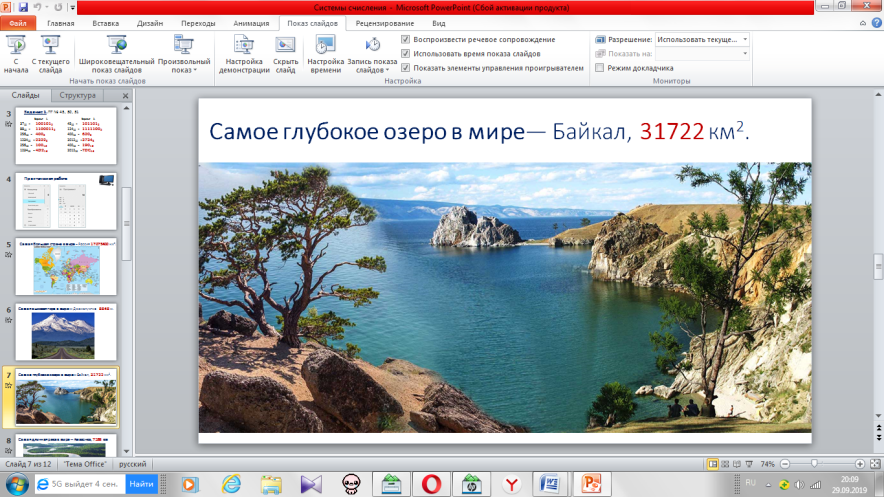 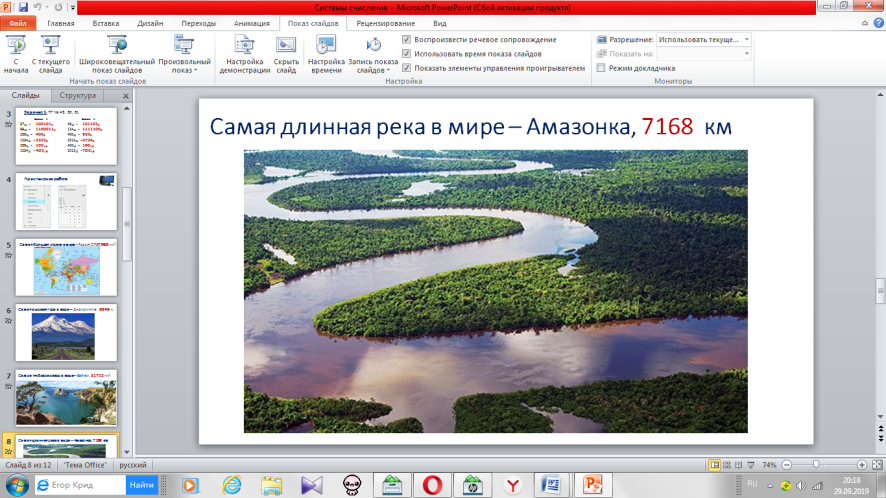 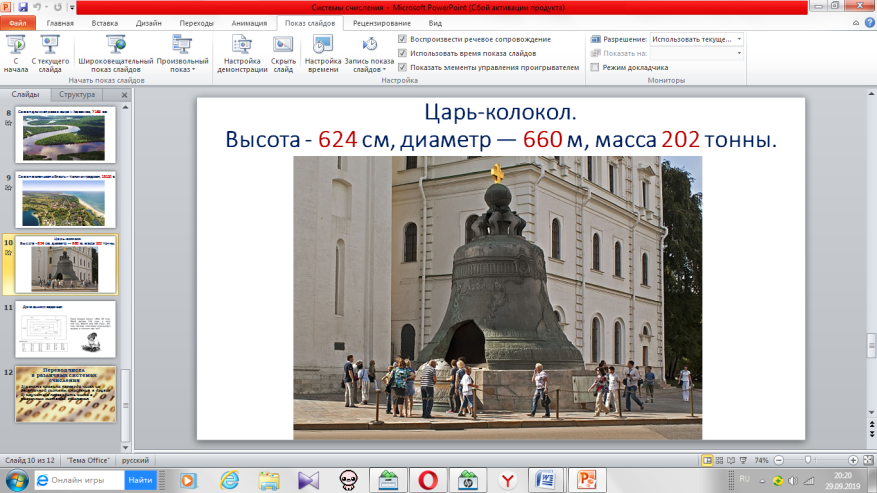 Молодцы, вы хорошо справились с заданием.Выполнение заданий на ПК (Приложение 1)Проверка ответов устно и в тетрадиКонтроль знанийИспользуя систему Plickers проверим знания учащихся. На столах у учеников лежат карточки с QR кодами с помощью которых они будут давать ответы на вопросы. Каждая карточка имеет свой уникальный номер, который присвоен учащемуся.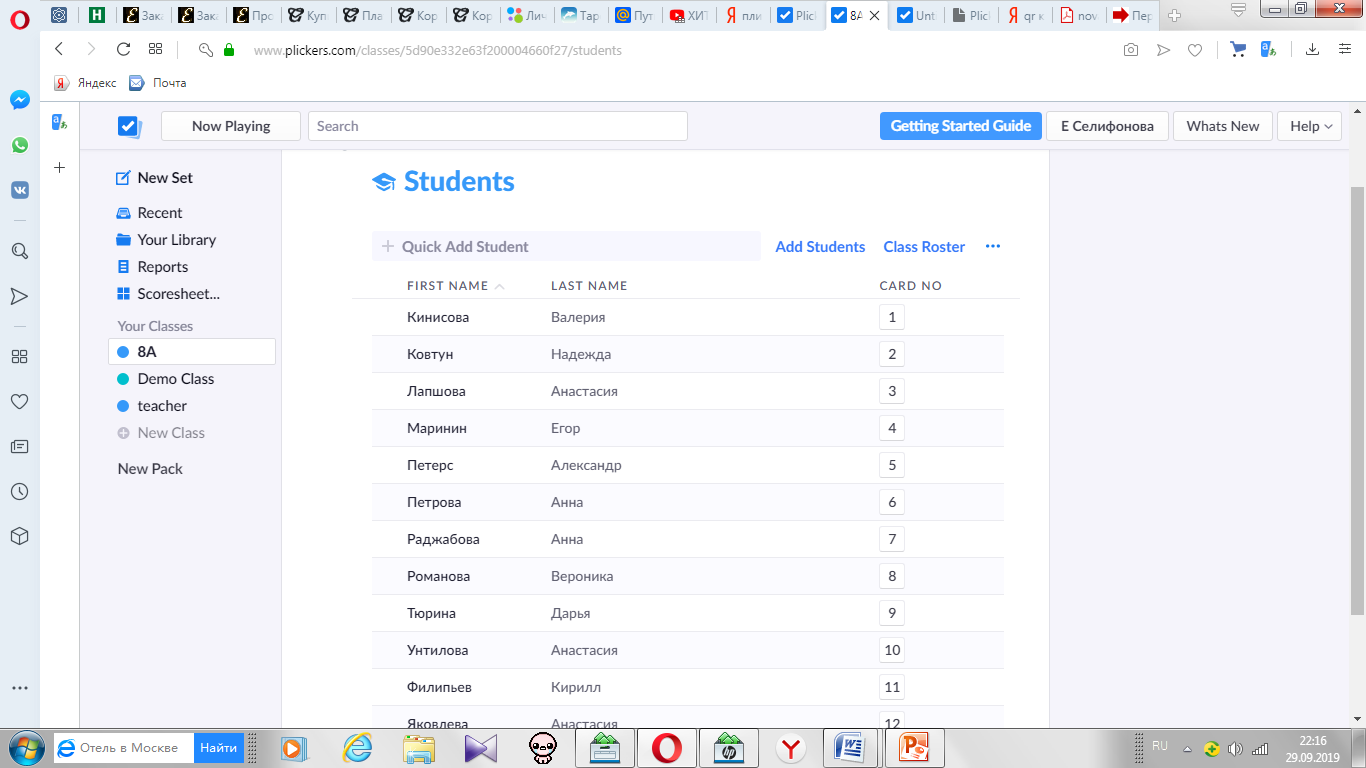 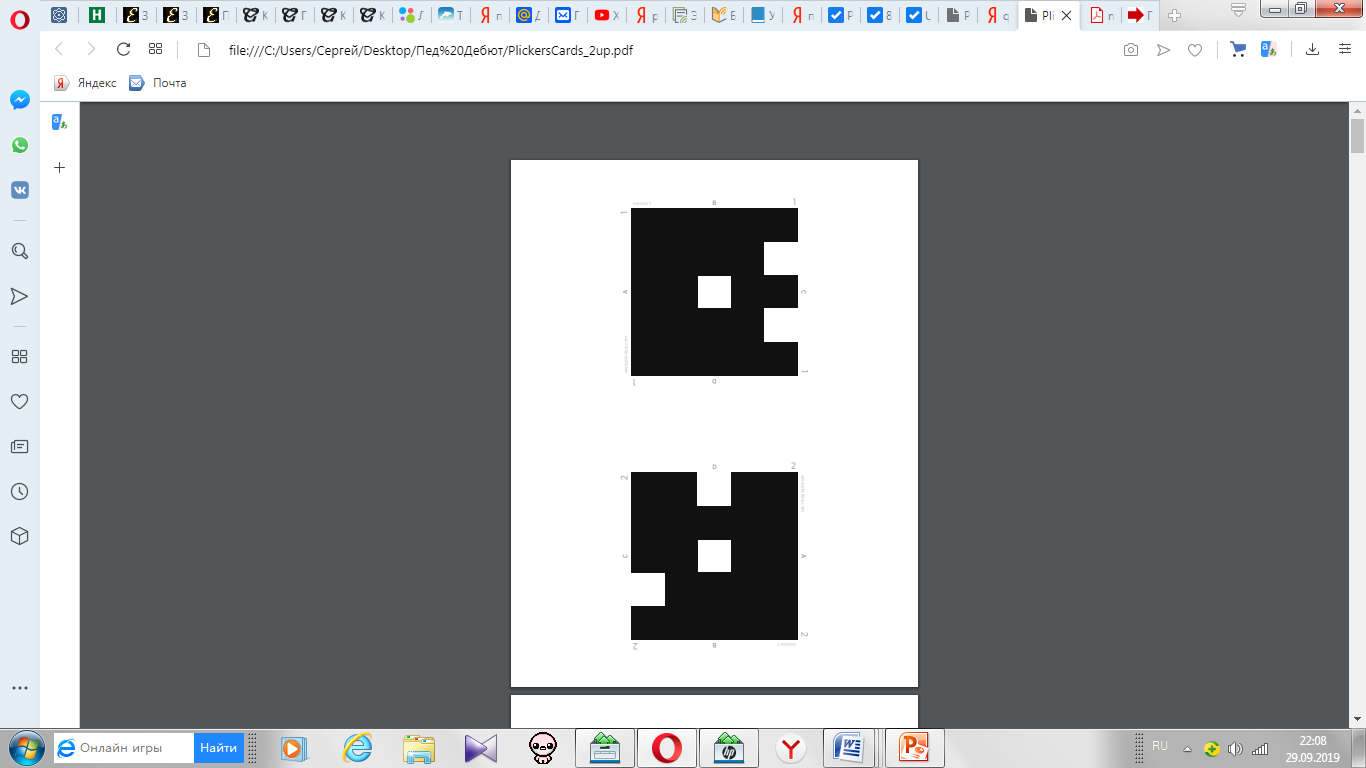 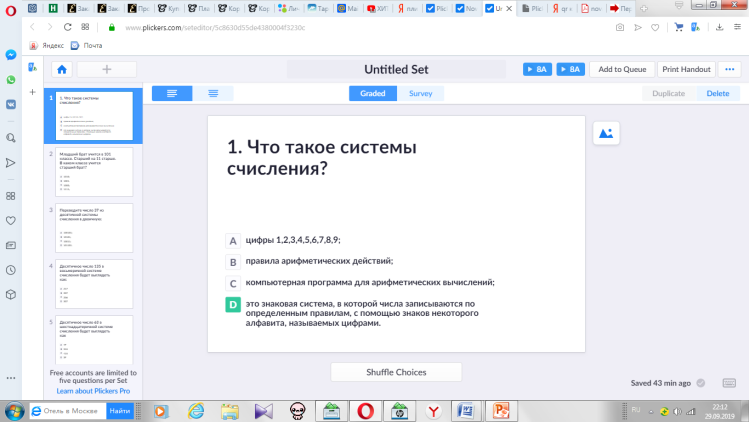 По завершению теста можно увидеть динамику ответов.Отвечают на вопросы с помощью карточек с QR кодамиДомашнее заданиеДомашнее задание на следующий урок будет размещено в электронном дневнике, вам нужно будет пройти лабиринт и решить задачку, с которой мы и начнем следующий урок. (рисунки на слайде)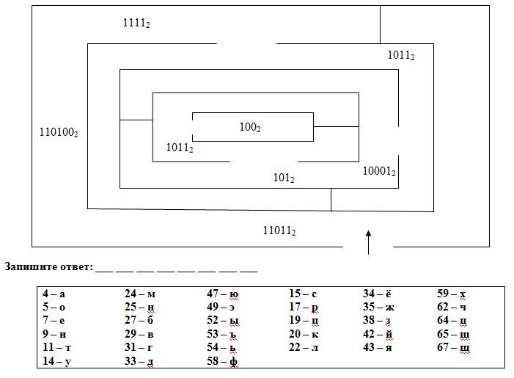 Рефлексия А сейчас давайте вспомним, какие задачи мы ставили в начале урока. Достигли мы их? (задачи на слайде)Ребята, оцените свою работу на уроке. На столе у вас лежат 3 карточки - зелёная, жёлтая, красная. Зеленая карточка. Я удовлетворен уроком. Урок был полезен для меня. Я с пользой и хорошо работал на уроке. Я понимал все, о чем говорилось и что делалось на уроке.Желтая карточка. Урок был интересен. Я принимал в нем участие. Урок был в определенной степени полезен для меня. Я отвечал с места, выполнил ряд заданий. Мне было на уроке достаточно комфортно.Красная карточка. Пользы от урока я получил мало. Я не очень понимал, о чем идет речь. Мне это не нужно. К ответу на уроке я был не готов.Я благодарю вас за урок, спасибо, увидимся на следующей недели. Отвечают на вопросы